รับตราพระราชทาน บ้านนักวิทยาศาสตร์น้อย  ประเทศไทยณ  อาคารฟินิค 3 อิมแพ็ค เมืองทองธานี จังหวัดนนทบุรีโรงเรียนบ้านคลองมะนาววันที่  20  สิงหาคม  2559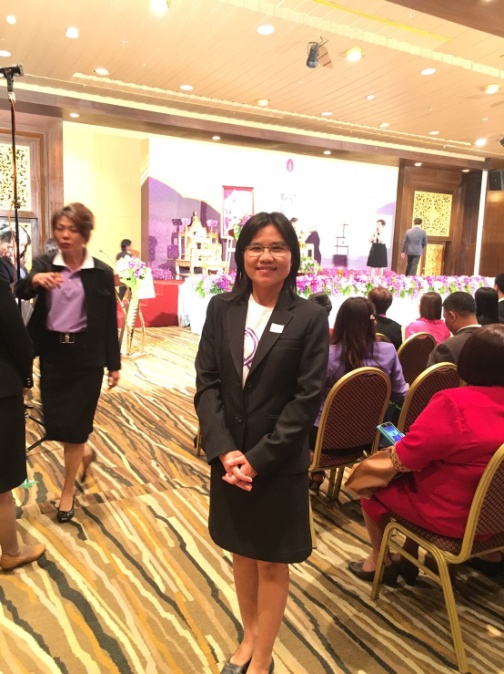 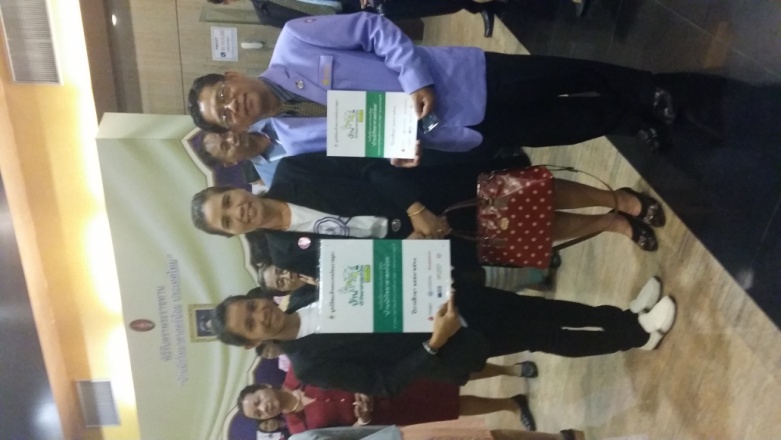 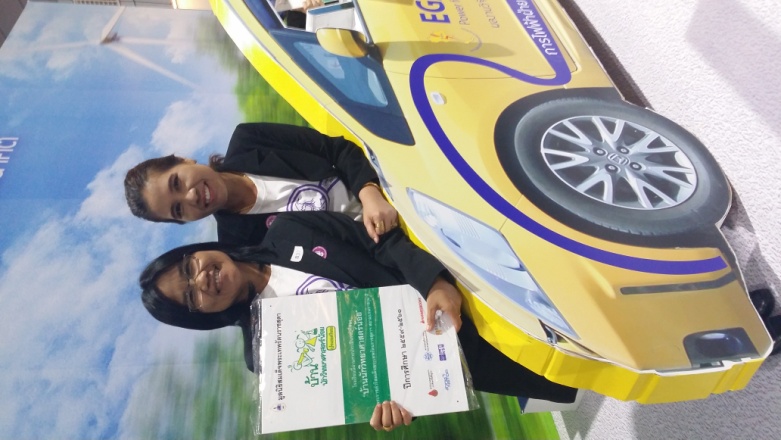 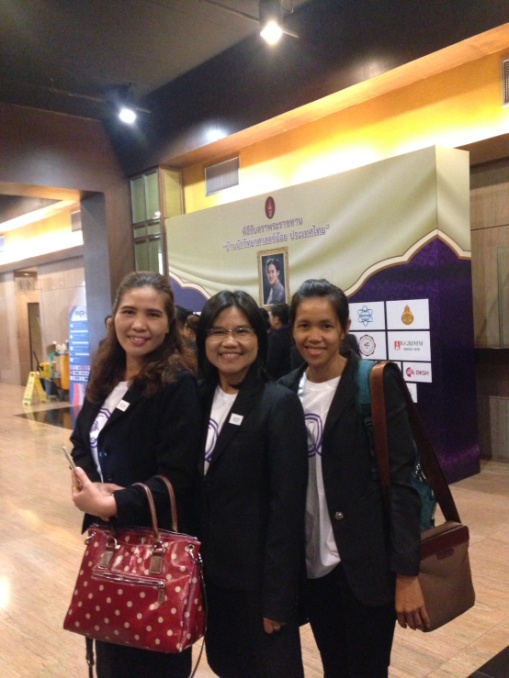 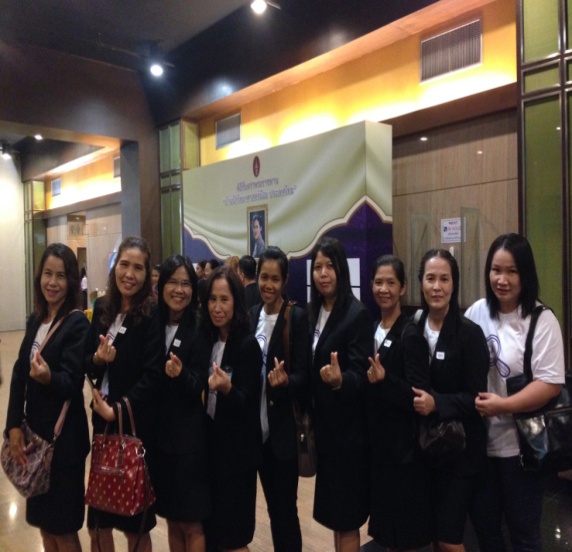 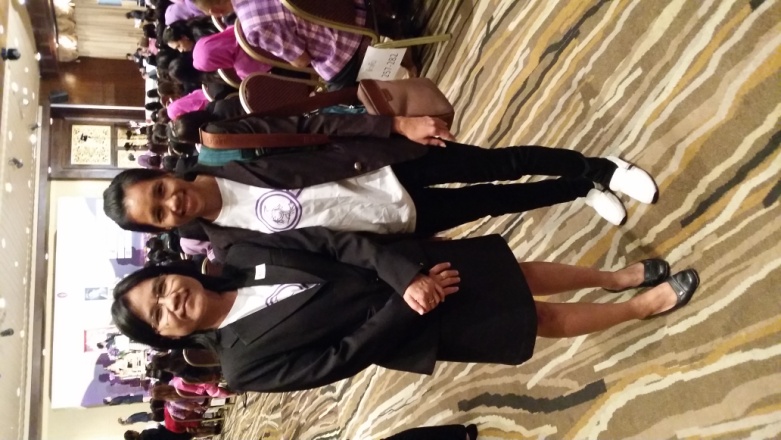 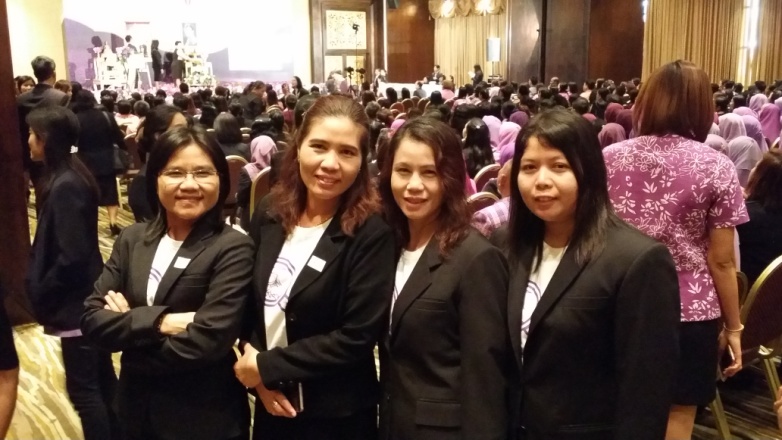 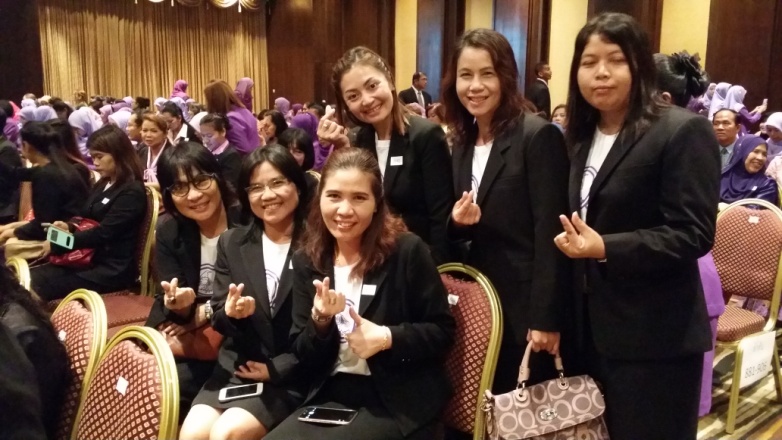 